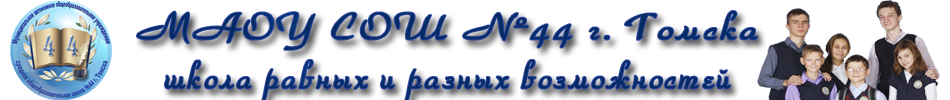 АДМИНИСТРАЦИЯ ГОРОДА ТОМСКА ДЕПАРТАМЕНТ ОБРАЗОВАНИЯ Муниципальное автономное общеобразовательное учреждение средняя общеобразовательная школа № . Томска РАБОЧАЯ ПРОГРАММА по курсу внеурочной деятельности«Исторический клуб»(общеинтеллектуальное направление)Программа составлена учителем истории и обществознания                                                                                    Шулиженко Анной Владимировной2017 годПОЯСНИТЕЛЬНАЯ ЗАПИСКАНормативные документы, регламентирующие составление и реализацию рабочих программ по внеурочной деятельности:Федеральный закон Российской Федерации от 29 декабря 2012 г. № 273-ФЗ "Об образовании в Российской Федерации".Фундаментальное ядро содержания общего образования/под ред. В.В.Козлова, А.М.Кондакова. – 2-е изд. – Москва, «Просвещение», 2010.Концепция духовно-нравственного развития и воспитания личности гражданина России/ под ред. А.Я.Данилюка, А.М.Кондакова, В.А.Тишкова; Москва, «Просвещение», 2009.Приказ Министерства образования и науки РФ от 17 декабря 2010 г. № 1897 "Об утверждении федерального государственного образовательного стандарта основного общего образования".Федеральный государственный образовательный стандарт основного общего образования, утвержденный приказом Министерства образования и науки РФ от 17 декабря 2010 № 1897.Приказ Минобрнауки России от 31.12.2015 N 1577 "О внесении изменений во ФГОС ООО, утвержденный приказом Министерства образования и науки Российской Федерации от 17 декабря 2010 г. N 1897" (Зарегистрировано в Минюсте России 02.02.2016 N 40937).Примерная основная образовательная программа основного общего образования, одобренная решением федерального учебно-методического объединения по общему образованию (протокол от 8 апреля 2015 г. № 1/15)Основная образовательная программа МАОУ СОШ №44 (письмо департамента общего образования и науки Российской Федерации от 01 ноября 2011 г. №03-776 «О примерной основной образовательной программе основного общего образования»).            Данная рабочая программа адресована учащимся 6 класса общеобразовательной школы. Программа по внеурочной деятельности «Исторический клуб» ориентирована на расширение знаний обучающихся о важнейших деятелях российской и всеобщей истории, чьи имена остались в памяти человечества.Актуальность курса внеурочной деятельности заключается в том, что он призван восполнить недостаток информации о ключевых личностях всеобщей истории России XVI - XVII вв. Так как именно с этими людьми связаны изменения, которые происходили в политике, культуре, науке, искусстве. Курс рассчитан для обучающихся 6 класса, 3 часа в неделю, что составляет 102 учебных часов в год. Данный курс способствует расширению и углублению базового курса истории за счет изучения жизнедеятельности исторических лиц, рассмотрения различных оценок современников и историков. Задача курса - способствовать воспитанию уважения к отечественной истории.              Цели курса:-способствовать формированию самосознания личности, ее адекватной самоидентификации в окружающем мире;- научить учащихся понимать не только российские, но и иные традиции;- продолжить изучение событий всеобщей и российской истории в жизнеописаниях великих людей;- продолжить формирование понятийного аппарата;- развивать интерес к истории, как к предмету гуманитарного цикла;- формировать самостоятельность в работе;- заложить основы поисково-исследовательской деятельности учащихся;- научить оценивать события и причинно-следственные связи с различных позиций, учитывая множество подходов разных ученых. Рабочая программа по курсу внеурочной деятельности «Исторический клуб» обеспечивает преемственность с предметом «История» среднего общего образования.Программа ориентирована на достижение личностных и метапредметных результатов.РЕЗУЛЬТАТЫ ОСВОЕНИЯ КУРСА ВНЕУРОЧНОЙ ДЕЯТЕЛЬНОСТИЛичностные универсальные учебные действияВ рамках когнитивного компонента будут сформированы:• историко-географический образ, включая представление о территории и границах России, её географических особенностях, знание основных исторических событий развития государственности и общества; знание истории и географии края, его достижений и культурных традиций;• образ социально-политического устройства — представление о государственной организации России, знание государственной символики (герб, флаг, гимн), знание государственных праздников;• знание положений Конституции РФ, основных прав и обязанностей гражданина, ориентация в правовом пространстве государственно-общественных отношений;• знание о своей этнической принадлежности, освоение национальных ценностей, традиций, культуры, знание о народах и этнических группах России;• освоение общекультурного наследия России и общемирового культурного наследия;• ориентация в системе моральных норм и ценностей и их иерархизация, понимание конвенционального характера морали;• основы социально-критического мышления, ориентация в особенностях социальных отношений и взаимодействий, установление взаимосвязи между общественными и политическими событиями;• экологическое сознание, признание высокой ценности жизни во всех её проявлениях; знание основных принципов и правил отношения к природе; знание основ здорового образа жизни и здоровьесберегающих технологий; правил поведения в чрезвычайных ситуациях.В рамках ценностного и эмоционального компонентов будут сформированы:• гражданский патриотизм, любовь к Родине, чувство гордости за свою страну;• уважение к истории, культурным и историческим памятникам;• эмоционально положительное принятие своей этнической идентичности;• уважение к другим народам России и мира и принятие их, межэтническая толерантность, готовность к равноправному сотрудничеству;• уважение к личности и её достоинствам, доброжелательное отношение к окружающим, нетерпимость к любым видам насилия и готовность противостоять им;• уважение к ценностям семьи, любовь к природе, признание ценности здоровья, своего и других людей, оптимизм в восприятии мира;потребность в самовыражении и самореализации, социальном признании;• позитивная моральная самооценка и моральные чувства — чувство гордости при следовании моральным нормам, переживание стыда и вины при их нарушении.В рамках деятельностного (поведенческого) компонента будут сформированы:• готовность и способность к участию в школьном самоуправлении в пределах возрастных компетенций (дежурство в школе и классе, участие в детских и молодёжных общественных организациях, школьных и внешкольных мероприятиях);• готовность и способность к выполнению норм и требований школьной жизни, прав и обязанностей ученика;• умение вести диалог на основе равноправных отношений и взаимного уважения и принятия; умение конструктивно разрешать конфликты;• готовность и способность к выполнению моральных норм в отношении взрослых и сверстников в школе, дома, во внеучебных видах деятельности;• потребность в участии в общественной жизни ближайшего социального окружения, общественно полезной деятельности;• умение строить жизненные планы с учётом конкретных социально-исторических, политических и экономических условий;• устойчивый познавательный интерес и становление смы-слообразу-ющей функции познавательного мотива;• готовность к выбору профильного образования.Выпускник получит возможность для формирования:• выраженной устойчивой учебно-познавательной мотивации и интереса к учению;• готовности к самообразованию и самовоспитанию;• адекватной позитивной самооценки и Я-концепции;• компетентности в реализации основ гражданскойидентичности в поступках и деятельности; • морального сознания на конвенциональном уровне, способности к решению моральных дилемм на основе учётапозиций участников дилеммы, ориентации на их мотивыи чувства; устойчивое следование в поведении моральнымнормам и этическим требованиям;• эмпатии как осознанного понимания и сопереживаниячувствам других, выражающейся в поступках, направленных на помощь и обеспечение благополучия.Регулятивные универсальные учебные действия    Выпускник научится:• целеполаганию, включая постановку новых целей, преобразование практической задачи в познавательную;• самостоятельно анализировать условия достижения цели на основе учёта выделенных учителем ориентиров действия в новом учебном материале;• планировать пути достижения целей;• устанавливать целевые приоритеты;• уметь самостоятельно контролировать своё время и управлять им;• принимать решения в проблемной ситуации на основе переговоров;• осуществлять констатирующий и предвосхищающий контроль по результату и по способу действия; актуальный контроль на уровне произвольного внимания;• адекватно самостоятельно оценивать правильность выполнения действия и вносить необходимые коррективы в исполнение как в конце действия, так и по ходу его реализации;• основам прогнозирования как предвидения будущих событий и развития процесса.Выпускник получит возможность научиться:• самостоятельно ставить новые учебные цели и задачи;• построению жизненных планов во временной перспективе;• при планировании достижения целей самостоятельнои адекватно учитывать условия и средства их достижения;• выделять альтернативные способы достижения целии выбирать наиболее эффективный способ;• основам саморегуляции в учебной и познавательной деятельности в форме осознанного управления своим поведением и деятельностью, направленной на достижение поставленных целей;• осуществлять познавательную рефлексию в отношении действий по решению учебных и познавательных задач;• адекватно оценивать объективную трудностькак меру фактического или предполагаемого расхода ресурсов на решение задачи;• адекватно оценивать свои возможности достиженияцели определённой сложности в различных сферах самостоятельной деятельности;• основам саморегуляции эмоциональных состояний;• прилагать волевые усилия и преодолевать трудностии препятствия на пути достижения целей.Коммуникативные универсальные учебные действияВыпускник научится:• учитывать разные мнения и стремиться к координации различных позиций в сотрудничестве;• формулировать собственное мнение и позицию, аргументировать и координировать её с позициями партнёров в сотрудничестве при выработке общего решения в совместной деятельности;• устанавливать и сравнивать разные точки зрения, прежде чем принимать решения и делать выбор;• аргументировать свою точку зрения, спорить и отстаивать свою позицию не враждебным для оппонентов образом;• задавать вопросы, необходимые для организации собственной деятельности и сотрудничества с партнёром;• осуществлять взаимный контроль и оказывать в сотрудничестве необходимую взаимопомощь;• адекватно использовать речь для планирования и регуляции своей деятельности;• адекватно использовать речевые средства для решения различных коммуникативных задач; владеть устной и письменной речью; строить монологическое контекстное высказывание;• организовывать и планировать учебное сотрудничество с учителем и сверстниками, определять цели и функции участников, способы взаимодействия; планировать общие способы работы;• осуществлять контроль, коррекцию, оценку действий партнёра, уметь убеждать;• работать в группе — устанавливать рабочие отношения, эффективно сотрудничать и способствовать продуктивной кооперации; интегрироваться в группу сверстников и строить продуктивное взаимодействие со сверстниками и взрослыми;• основам коммуникативной рефлексии;• использовать адекватные языковые средства для отображения своих чувств, мыслей, мотивов и потребностей;• отображать в речи (описание, объяснение) содержание совершаемых действий как в форме громкой социализированной речи, так и в форме внутренней речи.Выпускник получит возможность научиться:• учитывать и координировать отличные от собственной позиции других людей, в сотрудничестве;• учитывать разные мнения и интересы и обосновывать собственную позицию;• понимать относительность мнений и подходов к решению проблемы;• продуктивно разрешать конфликты на основе учётаинтересов и позиций всех участников, поиска и оценки альтернативных способов разрешения конфликтов; договариваться и приходить к общему решению в совместнойдеятельности, в том числе в ситуации столкновения интересов;• брать на себя инициативу в организации совместногодействия (деловое лидерство);• оказывать поддержку и содействие тем, от кого зависит достижение цели в совместной деятельности;• осуществлять коммуникативную рефлексию как осознание оснований собственных действий и действий партнёра;• в процессе коммуникации достаточно точно, последовательно и полно передавать партнёру необходимую информацию как ориентир для построения действия;• вступать в диалог, а также участвовать в коллективном обсуждении проблем, участвовать в дискуссиии аргументировать свою позицию, владеть монологическойи диалогической формами речи в соответствии с грамматическими и синтаксическими нормами родного языка;• следовать морально-этическим и психологическимпринципам общения и сотрудничества на основе уважительного отношения к партнёрам, внимания к личности другого,адекватного межличностного восприятия, готовности адекватно реагировать на нужды других, в частности оказыватьпомощь и эмоциональную поддержку партнёрам в процесседостижения общей цели совместной деятельности;• устраивать эффективные групповые обсуждения и обеспечивать обмен знаниями между членами группы для принятия эффективных совместных решений;• в совместной деятельности чётко формулироватьцели группы и позволять её участникам проявлять собственную энергию для достижения этих целей.Познавательные универсальные учебные действияВыпускник научится:• основам реализации проектно-исследовательской деятельности;• проводить наблюдение и эксперимент под руководством учителя;• осуществлять расширенный поиск информации с использованием ресурсов библиотек и Интернета;• давать определение понятиям;• устанавливать причинно-следственные связи;• осуществлять логическую операцию установления родовидовых отношений, ограничение понятия;• обобщать понятия — осуществлять логическую операцию перехода от видовых признаков к родовому понятию, от понятия с меньшим объёмом к понятию с большим объёмом;• строить классификацию на основе дихотомического деления (на основе отрицания);• строить логическое рассуждение, включающее установление причинно-следственных связей;• основам ознакомительного, изучающего, усваивающего и поискового чтения;• структурировать тексты, включая умение выделять главное и второстепенное, главную идею текста, выстраивать последовательность описываемых событий;• работать с метафорами — понимать переносный смысл выражений, понимать и употреблять обороты речи, построенные на скрытом уподоблении, образном сближении словВыпускник получит возможность научиться:• основам рефлексивного чтения;• ставить проблему, аргументировать её актуальность;• самостоятельно проводить исследование на основеприменения методов наблюдения и эксперимента;• выдвигать гипотезы о связях и закономерностях событий, процессов, объектов;• организовывать исследование с целью проверки гипотез;• делать умозаключения (индуктивное и по аналогии) и выводы на основе аргументации.Формирование ИКТ-компетентности обучающихсяОбращение с устройствамиВыпускник научится:• подключать устройства ИКТ к электрическим и информационным сетям, использовать аккумуляторы;• соединять устройства ИКТ (блоки компьютера, устройства сетей, принтер, проектор, сканер, измерительные устройства и т. д.) с использованием проводных и беспроводных технологий;• правильно включать и выключать устройства ИКТ, входить в операционную систему и завершать работу с ней, выполнять базовые действия с экранными объектами (перемещение курсора, выделение, прямое перемещение, запоминание и вырезание);• осуществлять информационное подключение к локальной сети и глобальной сети Интернет;• входить в информационную среду образовательного учреждения, в том числе через Интернет, размещать в информационной среде различные информационные объекты;• выводить информацию на бумагу, правильно обращаться с расходными материалами;• соблюдать требования техники безопасности, гигиены, эргономики и ресурсосбережения при работе с устройствами ИКТ, в частности учитывающие специфику работы с различными экранами.Выпускник получит возможность научиться:• осознавать и использовать в практической деятельности основные психологические особенности восприятия информации человеком.Фиксация изображений и звуковВыпускник научится:• осуществлять фиксацию изображений и звуков в ходе процесса обсуждения, проведения эксперимента, природного процесса, фиксацию хода и результатов проектной деятельности;• учитывать смысл и содержание деятельности при организации фиксации, выделять для фиксации отдельные элементы объектов и процессов, обеспечивать качество фиксации существенных элементов;• выбирать технические средства ИКТ для фиксации изображений и звуков в соответствии с поставленной целью;• проводить обработку цифровых фотографий с использованием возможностей специальных компьютерных инструментов, создавать презентации на основе цифровых фотографий;• проводить обработку цифровых звукозаписей с использованием возможностей специальных компьютерных инструментов, проводить транскрибирование цифровых звукозаписей;• осуществлять видеосъёмку и проводить монтаж отснятого материала с использованием возможностей специальных компьютерных инструментов.Выпускник получит возможность научиться:• различать творческую и техническую фиксацию звуков и изображений;• использовать возможности ИКТ в творческой деятельности, связанной с искусством;• осуществлять трёхмерное сканирование.Создание письменных сообщенийВыпускник научится:• создавать текст на русском языке с использованием слепого десятипальцевого клавиатурного письма;• сканировать текст и осуществлять распознавание сканированного текста;• осуществлять редактирование и структурирование текста в соответст-вии с его смыслом средствами текстового редактора;• создавать текст на основе расшифровки аудиозаписи, в том числе нескольких участников обсуждения, осуществлять письменное смысловое резюмирование высказываний в ходе обсуждения;• использовать средства орфографического и синтаксического контроля русского текста и текста на иностранном языке.Выпускник получит возможность научиться:• создавать текст на иностранном языке с использованием слепого десятипальцевого клавиатурного письма;• использовать компьютерные инструменты, упрощающие расшифровку аудиозаписей.Создание графических объектовВыпускник научится:• создавать различные геометрические объекты с использованием возможностей специальных компьютерных инструментов;• создавать диаграммы различных видов (алгоритмические, концептуальные, классификационные, организационные, родства и др.) в соответствии с решаемыми задачами;• создавать специализированные карты и диаграммы: географические, хронологические;• создавать графические объекты проведением рукой произвольных линий с использованием специализированных компьютерных инструментов и устройств.Выпускник получит возможность научиться:• создавать мультипликационные фильмы;• создавать виртуальные модели трёхмерных объектов.Коммуникация и социальное взаимодействиеВыпускник научится:• выступать с аудиовидеоподдержкой, включая выступление перед дистанционной аудиторией;• участвовать в обсуждении (аудиовидеофорум, текстовый форум) с использованием возможностей Интернета;• использовать возможности электронной почты для информационного обмена;• вести личный дневник (блог) с использованием возможностей Интернета;• осуществлять образовательное взаимодействие в информационном пространстве образовательного учреждения (получение и выполнение заданий, получение комментариев, совершенствование своей работы, формирование портфолио);• соблюдать нормы информационной культуры, этики и права; с уважением относиться к частной информации и информационным правам других людей.Выпускник получит возможность научиться:• взаимодействовать в социальных сетях, работатьв группе над сообщением (вики);• участвовать в форумах в социальных образовательныхсетях;• взаимодействовать с партнёрами с использованиемвозможностей Интернета (игровое и театральное взаимодействие).Поиск и организация хранения информацииВыпускник научится:• использовать различные приёмы поиска информации в Интернете, поисковые сервисы, строить запросы для поиска информации и анализиро-вать результаты поиска;• использовать приёмы поиска информации на персональном компьюте-ре, в информационной среде учреждения и в образовательном пространстве;• использовать различные библиотечные, в том числе электронные, каталоги для поиска необходимых книг;• искать информацию в различных базах данных, создавать и заполнять базы данных, в частности использовать различные определители;• формировать собственное информационное пространство: создавать системы папок и размещать в них нужные информационные источники, размещать информацию в Интернете.Выпускник получит возможность научиться:• создавать и заполнять различные определители;• использовать различные приёмы поиска информациив Интернете в ходе учебной деятельности.Основы учебно-исследовательской и проектной деятельности   Выпускник научится:• планировать и выполнять учебное исследование и учебный проект, используя оборудование, модели, методы и приёмы, адекватные исследуемой проблеме;• выбирать и использовать методы, релевантные рассматриваемой проблеме;• распознавать и ставить вопросы, ответы на которые могут быть получены путём научного исследования, отбирать адекватные методы исследования, формулировать вытекающие из исследования выводы;• использовать такие математические методы и приёмы, как абстракция и идеализация, доказательство, доказательство от противного, доказательство по аналогии, опровержение, контрпример, индуктивные и дедуктивные рассуждения, построение и исполнение алгоритма;• использовать такие естественно-научные методы и приёмы, как наблюдение, постановка проблемы, выдвижение «хорошей гипотезы», эксперимент, моделирование, использование математических моделей, теоретическое обоснование, установление границ применимости модели/теории;• использовать некоторые методы получения знаний, характерные для социальных и исторических наук: постановка проблемы, опросы, описание, сравнительное историческое описание, объяснение, использование статистических данных, интерпретация фактов;• ясно, логично и точно излагать свою точку зрения, использовать языковые средства, адекватные обсуждаемой проблеме;• отличать факты от суждений, мнений и оценок, критически относиться к суждениям, мнениям, оценкам, реконструировать их основания;• видеть и комментировать связь научного знания и ценностных установок, моральных суждений при получении, распространении и применении научного знания.Выпускник получит возможность научиться:• самостоятельно задумывать, планировать и выполнять учебное исследование, учебный и социальный проект;• использовать догадку, озарение, интуицию;• использовать такие математические методы и приёмы, как перебор логических возможностей, математическое моделирование;• использовать такие естественно-научные методы и приёмы, как абстрагирование от привходящих факторов, проверка на совместимость с другими известными фактами;• использовать некоторые методы получения знаний, характерные для социальных и исторических наук: анкетирование, моделирование, поиск исторических образцов;• использовать некоторые приёмы художественного познания мира: целостное отображение мира, образность, художественный вымысел, органическое единство общего, особенного (типичного) и единичного, оригинальность;• целенаправленно и осознанно развивать свои коммуникативные способности, осваивать новые языковые средства;• осознавать свою ответственность за достоверностьполученных знаний, за качество выполненного проекта.Стратегия смыслового чтения и работа с текстом  Работа с текстом: поиск информации и понимание прочитанногоВыпускник научится:• ориентироваться в содержании текста и понимать его целостный смысл:— определять главную тему, общую цель или назначение текста;— выбирать из текста или придумать заголовок, соответствующий содержанию и общему смыслу текста;— формулировать тезис, выражающий общий смысл текста;— предвосхищать содержание предметного плана текста по заголовку и с опорой на предыдущий опыт;— сопоставлять основные текстовые и внетекстовые компоненты: обнаруживать соответствие между частью текста и его общей идеей, сформулированной вопросом, объяснять назначение карты, рисунка, пояснять части графика или таблицы и т. д.;• находить в тексте требуемую информацию (пробегать текст глазами, определять его основные элементы, сопоставлять формы выражения информации в запросе и в самом тексте, устанавливать, являются ли они тождественными или синонимическими, находить необходимую единицу информации в тексте);• решать учебно-познавательные и учебно-практические задачи, требующие полного и критического понимания текста:— определять назначение разных видов текстов;— ставить перед собой цель чтения, направляя внимание на полезную в данный момент информацию;— различать темы и подтемы специального текста;— выделять главную и избыточную информацию;— прогнозировать последовательность изложения идей текста;— сопоставлять разные точки зрения и разные источники информации по заданной теме;— выполнять смысловое свёртывание выделенных фактов и мыслей;— формировать на основе текста систему аргументов (доводов) для обоснования определённой позиции;— понимать душевное состояние персонажей текста, сопереживать им.Выпускник получит возможность научиться:• анализировать изменения своего эмоционального состояния в процессе чтения, получения и переработки полученной информации и её осмысления.Работа с текстом: преобразование и интерпретация информацииВыпускник научится:• структурировать текст, используя нумерацию страниц, списки, ссылки, оглавления; проводить проверку правописания; использовать в тексте таблицы, изображения;• преобразовывать текст, используя новые формы представления информации: формулы, графики, диаграммы, таблицы (в том числе динамические, электронные, в частности в практических задачах), переходить от одного представления данных к другому;• интерпретировать текст:— сравнивать и противопоставлять заключённую в тексте информацию разного характера;— обнаруживать в тексте доводы в подтверждение выдвинутых тезисов;— делать выводы из сформулированных посылок;— выводить заключение о намерении автора или главной мысли текста.Выпускник получит возможность научиться:• выявлять имплицитную информацию текста на основе сопоставления иллюстративного материала с информацией текста, анализа подтекста (использованных языковых средств и структуры текста).Работа с текстом: оценка информацииВыпускник научится:• откликаться на содержание текста:— связывать информацию, обнаруженную в тексте, со знаниями из других источников;— оценивать утверждения, сделанные в тексте, исходя из своих представлений о мире;— находить доводы в защиту своей точки зрения;• откликаться на форму текста: оценивать не только содержание текста, но и его форму, а в целом — мастерство его исполнения;• на основе имеющихся знаний, жизненного опыта подвергать сомнению достоверность имеющейся информации, обнаруживать недостоверность получаемой информации, пробелы в информации и находить пути восполнения этих пробелов;• в процессе работы с одним или несколькими источниками выявлять содержащуюся в них противоречивую, конфликтную информацию;• использовать полученный опыт восприятия информационных объектов для обогащения чувственного опыта, высказывать оценочные суждения и свою точку зрения о полученном сообщении (прочитанном тексте).Выпускник получит возможность научиться:• критически относиться к рекламной информации;• находить способы проверки противоречивой информации;• определять достоверную информацию в случае наличия противоречии-вой или конфликтной ситуации.Характеристика основных результатов, на которые ориентирована программаРезультаты первого уровня (приобретение школьниками социальных знаний, понимания социальной реальности и повседневной жизни): элементарные социальные знания школьники получают уже тогда, когда только начинают осваивать историческую и краеведческую деятельность. Они узнают о достопримечательностях родного города, края, постигают этику поведения в музее, библиотеке, расширяют представление о себе как о жителе города, края. Дети знакомятся с окружающим их социальным миром и с жизнью людей, встречаются с очевидцами исторических событий, представителями музеев, библиотек. Также школьники приобретают знания о принятых в обществе нормах отношения к памятникам культуры и истории, о традициях памятных событий; о правилах конструктивной групповой работы; о способах самостоятельного поиска и нахождения информации в справочной литературе. Результаты второго уровня (получение школьниками опыта переживания и позитивного отношения к базовым ценностям общества): формирование позитивных отношений школьников к базовым ценностям нашего общества и к социальной реальности в целом осуществляется благодаря активизации межличностных отношений друг с другом. В различных ситуациях у детей появляется возможность проявить себя с лучшей стороны, сохранив веру в себя и уважение к другим членам коллектива. Важным становится развитие ценностных отношений к своей малой родине, её истории и культуре, населяющим её народам, героическим страницам её прошлого. Результаты третьего уровня (приобретение школьниками опыта самостоятельного социального действия): школьники имеют реальную возможность выхода в пространство общественного действия. Учащиеся приобретают опыт исследовательской и проектной деятельности, готовят публичные выступления по проблемным вопросам. Они имеют первоначальный опыт эстетического, эмоционально-нравственного отношения к окружающему миру и опыт участия в исследовательской деятельности в школе, по месту жительства. Достижение всех трех уровней результатов деятельности увеличивает вероятность появления образовательных эффектов этой деятельности (эффектов воспитания и социализации детей), в частности:  -формирования коммуникативной, этической, социальной, гражданской компетентности (приобретение опыта гражданских отношений и поведения в дружественной среде (в классе) и в открытой общественной среде);  -формирования у детей социокультурной идентичности: страновой (российской), этнической, культурной, гендерной и др.Описание основных способов и форм работы с детьми относительно характеристики основных результатов, на которые ориентирована программа.Вид внеурочной деятельности по курсу «Исторический клуб» – познавательная.СОДЕРЖАНИЕ КУРСА ВНЕУРОЧНОЙ ДЕЯТЕЛЬНОСТИ С УКАЗАНИЕМ ФОРМ ОРГАНИЗАЦИИ И ВИДОВ ДЕЯТЕЛЬНОСТИКурс рассчитан на 3 часа в неделю, что составляет 102 учебных часа в год (6 класс). Формы проведения занятий:Теоретические занятияКинолекторииВикториныДискуссииЗанятие-судВведение. 1 часВведение. Влияние личности на историю.Раздел 1. Исторические деятели России XVI в. 20 часовИван Грозный: детство, отрочество – формирование личностиИзбранная Рада. Соратники Ивана ГрозногоОпричники и жертвы.Ермак ТимофеевичЗанятие - суд «Иван Грозный: безумный тиран или последовательный реформатор?»Раздел 2. Россия периода Смуты 15 часовПравители эпохиФеномен самозванства на РусиПатриоты Раздел 3. Исторические деятели России XVII в. 66 часовГосударь Михаил ФёдоровичАлексей Михайлович –Тишайший ли? А.Л. Ордин - НащокинВзлет и падение патриарха Никона. Друзья-враги.Аввакум Петров: смерть за идею. Боярыня Морозова и Евдокия Урусова.	Степан Разин. Кондратий Булавин.С. Дежнев. В. Поярков.Царь Федор Алексеевич. Русские царицы XVII в.Деятели культурыВикторина «Исторические деятели России XVI - XVII вв.»III.  ТЕМАТИЧЕСКОЕ ПЛАНИРОВАНИЕСОГЛАСОВАНОна заседании методического советапротокол №1 Заместитель директора по УР Херман С.А.30 августа 2017 г.УТВЕРЖДАЮ:Директор автономного муниципального общеобразовательного   учреждения  Средней общеобразовательной школы №44_______________А.Г. Расторгуева30 августа 2017 г.Срок реализации1 годУровень6 классКоличество часов по учебному плану3 часа в неделюКоличество часов в год102 часаУровни воспитательных результатовФормы достижения воспитательных результатов 1 уровеньПриобретение школьником новых социальных знаний- познавательные занятия внеурочной деятельности направленны на освоение детьми воспитывающей информации (об общественных нормах и ценностях, об устройстве общества и основных социальных и нравственных проблемах, о мировой и отечественной культуре, о ярких личностях наших предков и современников, о социально одобряемых и неодобряемых формах поведения и т.п.). - познавательные акции (викторины), организуемые педагогом для детей. - детские исследовательские проекты.2 уровеньРазвитие позитивных отношений школьника к базовым общественным ценностям- познавательные занятия кружка, факультатива и т.п. духовно-нравственной или социальной направленности (диспут, дискуссия, ролевой диалог и т.п.).- познавательные акции, совместно организуемые школьниками и педагогом в виде КТД. 
- детские исследовательские проекты социальной направленности.3 уровеньНакопление школьником опыта самостоятельного социального действия- познавательные акции, (викторины) совместно организуемые школьниками и педагогом для малышей, сверстников, учителей, родителей, представителей окружающего школу социума.- детские исследовательские проекты с элементами социального проектирования.№ п/пРаздел, тема Кол. часовВведение1Введение. Влияние личности на историю.1Раздел 1. Исторические деятели России XVI в. 20 часов20Иван Грозный: детство, отрочество – формирование личности4Избранная Рада. 4Соратники Ивана ГрозногоОпричники и жертвы.4Ермак Тимофеевич (просмотр кинофильма)4Занятие - суд «Иван Грозный: безумный тиран или последовательный реформатор?»4Раздел 2. Россия периода Смуты15Правители эпохи2Феномен самозванства на Руси3Патриоты2Просмотр цикла документальных фильмов о Борисе Годунове6Написание эссе по теме «Смутное время»2 Раздел 3. Исторические деятели России XVII в.66Государь Михаил Фёдорович2Просмотр цикла документальных фильмов «Династия Романовых»13Алексей Михайлович –Тишайший ли? 2Дискуссия5А.Л. Ордин – Нащокин2Взлет и падение патриарха Никона. 2Друзья-враги.2Аввакум Петров: смерть за идею. 2Боярыня Морозова и 2Евдокия Урусова.	2Степан Разин. 2Кондратий Булавин.2С. Дежнев. В. Поярков.2Царь Федор Алексеевич. 4Русские царицы XVII в.4Деятели культурыВикторина «Исторические деятели России XVI - XVII вв.»10Подготовка и проведение Викторины «Исторические деятели России»8